       ПРЕДМЕТ: Појашњење конкурсне документације за ЈН 10/2018,  Извођење радова на изградњи јавне железничке пруге од постојеће пруге Смедерево-Мала Крсна до терминала за расуте и генералне терете Луке Смедерево, друга фаза. Назив и ознака из општег речника: 45234100 - Радови на изградњи железничких пруга.У складу са чланом 63. став 2. и став 3. Закона о јавним набавкама („Службени гласник Републике Србије“, бр. 124/12, 14/15 и 68/15), објављујемо следећи одговоре на питања:Питање број 1Свеска 8,7. главни прајекат напајања станице Лука Смедерева електричном енергијом  део 2 - кабловска мрежа 10 KV, 2.2, електромонтжни радови, позиција 1. испорука палагање кабла IPO -13А 3x150mm ²  и 10 KV  у рову а запрекама.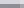 Назначени кабл је израђен од папира импрегнисаног уљем и већ дуже време се не користи у електроенергетским постојењима. Због тога се већ дуже време и не производи у домаћој производњи и може се набавити искључиво у инострараству и израђује се по наруџбини због чега следи и висока цена дуг рок испоруке. Предлажема замену дела пастојећег кабла од 80м са полиетиленским каблом типа XNE 49 – a-3x150mm ² ) 10 KV - једножилна полиетиленски кабл oд алуминиjума пресека 150 mm ². укупне дужине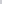 3x80м—240м,За спајање полиетиленскаг кабла типа XNE 49-А са постоjeћим IPO•13А 3x150     mm ² користе се одгoварејуће кабловске спојнице. Обзиром да је у електроенергетским построиењима joш постоје каблови типа IPO-13A, ово решење спајања каблова је стандардно за извођење.Може ли се наведени бабл IPO-13А 3x150мм2, заменити каблом типа XNE 49-A-3x(1x150 mm ², са одговарајућим кабловским  спојницама?Одговор 1.Могуће је извршити замену типа кабла, уколико постојећи кабал IPO -13А нема прекид до ТС.Питање број 2Књига 3 — Е горњи строј - 24 набавка материјала горњег стројаДа ли се мења технички опис и предмер за набавку бетонских прагава (657 ком,) B-70 уместо дрвеног прага и колосечног прибора еластичног прибора (сет} уместо “К“ прибора, истоветно попут тендера за Фазу 1, јер сматрамо да је технички исправно да материја| за горњи строј буде исти на целој дужини колосека?Одговор 2.Не мења се технички опис јер је  предвиђена набавка и спољни транспорт бетонских прагова ЈЖ 70-К, ЈЖС Г1.080 за колосек према шеми полагања прагова, која је прилагођена табели 26, члан 24, Правилника 314 ЈЖ за горњи строј, од 01.01.1971. год. или други тип у складу са Правилником о техничким условима и одржавњу горњег строја железничких пруга (‘’Службени гласник РС’’, број 39/16 и измен. - 74/16).Питање број 3Књига 6 - Е горњи Строј 24 набавка материјала горпјег стројаДа ли се мења технички опис и предмер за набавку дрвених прагова (1946 ком) В-70 уместо дрвеног прага и колосечног прибора (сет) уместо 'К' прибора, истоветно попут тендера за Фазу 1, јер сматрамо да је техничи исправно да материјал за горњи строј буде исти на целој дужини колосека?Одговор 3.Није могућа замена дрвеног прага бетонским јер је у питању индустријски колосек.Питање број 4Да ли ћете објавити допуну предмера за збирну рекапитулацију радова за књигу 6.Одговор 4.Збирна рекапитулација радова је иста као за књигу 3.Питање број 5Књига 7. свеска 7,1. пројекат пропустаДа ли ћете обиавити допуну предмера са рекапитулаијом радова на пропусту у КМ 0+065 канал 2, пропуст на КМ 0+216,00 и збирну рекапитулацију радова књиге-свеске 7,1. - пројекат пропуста?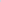 Одговор 5.Збирна рекапитулација за књигу 7.1 је дата по радовима, а рекапитулација за поједине радове је дата по објектима, неће бити допуне предмера.Питање број 6Књига 8. свеска 8.6 главни пројекат измештања електро водава-полагање каблова 35KVНа страни 112 предмера објавили сте позиције 1,2 и 4 исте као у тендеру за Фазу 1. Да ли је наведено грешка или треба опет да понудимо?Одговор 6.На страни 112 није грешка, ради се о новом измештању електроенергетских водова.Питање број 7Књига 12 свеска 12.1 — хидротехнички радови — допуна измештање водаводаУ предмеру од стране 45 до 66 објавили сте измештање вадовода на КМ 4+085,63 и КМ 0+405,16 који су били објављени у тендеру за Фазу 1. Да ли је то грешка или треба поново да понудимо?Одговор 7.Није потребно доставити понуду за измештање водовода у км 4+085 и у км 0+405, у питању је грешка. Следи измена Конкурсне документације.Питање број 8Књига 11,Свеска 11,2.1.архитектонско-грађевински пројекет типског скретничкаг блока у предмеру радова од стране 78 до стране 91 обоавили сте исте радове као у тендеру за фазу 1. Да ли је наведено грешка или треба опет да панудимо ?Одговор 8.Није у питању грешка. Ради се о истим типским скретничким блоковима само што је у Фази 1 био код Распутнице Југопетрол а овај је на Распутници Језава.Питање број 9. 	Књига 11,Свеска 11.2.2 архитектонско-грађевински пројекат типскаг скретничког блока,предмер унутрашње електроинсталације у предмеру  радова од стране 93 до стране 96 објавили сте исте радове као у тендеру за Фазу 1 . Да ли је наведено грешка или треба опет да понудимо.Одговор 9.Није у питању грешка. Ради се о истим типским скретничким блоковима само што је у Фази 1 био код Распутнице Југопетрол а овај је на Распутници Језава.Питање број 10.У објављеном Предмеру и предрачуну недостаје рекапитулација радова. Молимо Вас да објавите рекапитулацију.Одговор 10.Следи измена конкурсне документације.Питање број 11.У објављеном предмеру и предрачуну радова недостају следеће стране: 45/157, 130/157, 140/157, 141/157, 142/157, 143/157, 144/157, 145/157 су празне. Молимо разјашњење.Одговор 11.Празне стране су настале приликом конвертовања Еxеl фајла у PDF фајл и на њима нема елемената предмера. Питање број 12.У делу предмера Књига 3 Главни пројекат рекапитулације „Јазава“ од км 0+000 до км 0+460/ део Е горњи строј / 24. Набавка материјала горњег строја / дефинисана је позиција 24.8 набавка и спољни транспорт бетонских прагова ЈЖ 70-к, ЈЖС Г1.080 за колосек према шеми распореда полагања прагова, која је прилагођена табели 26, члан 24, Правилника 314 ЈЖ за горњи строј, од 1.01.1971. године или други тип у складу са Правилником о техничким условима и одржавању горњег строја железничких пруга ( Службени гласник РС, број 39/16 и измен-74/16) Молимо потврду да се колосечни прибор из позиције 24.3 и 24.4 који је предвиђен само за праг ЈЖ 70-К, ЈЖС Г1.080, може применити и за други тип прага у складу са Правилником о техничким условима и одржавању горњег строја железничких пруга ( Службени гласник РС, број 39/16 и измен.-74/16)Одговор 12.Може се применити и други тип колосечног прибора како је и наведено према Правилнику о техничким условима и одржавању горњег строја железничких пруга.Питање број 13.У делу предмера Књига 10 Телекомуникациони уређаји / 10.7.0.0. Диспечерски уређаји/10.7.1.0. Радинац – Смедерево Лука – диспечерске везе / позиција 10.7.1.1.4. остали телекомуникациони системи у станици – комплета 2.Можете ли нам дати опис шта обухвата подразумевани комплет?Одговор 13Сви тражени  подаци налазе у књигама Главног пројекта.  Потенцијални Понуђачи имају право да изврше увид у истиУ Конкурсној документацији је предвиђено да Понуђач има право да изврши увид у документацију 10 дана након објављивања позива за подношење понуда, с тим да је дужан да писани захтев на свом меморандуму потписан и оверен (електронским путем на е-mail: irena.konjevic@mgsi.gov.rs) достави најкасније дан пре увида.Питање број 14. Узимајући у обзир ( велики број позиција) и комплексност предметне набавке, молимо Вас за продужетак рока предаје понуда за две недеље све у циљу достављања најквалитетније понуде.Одговор 14.Због измена Конкурсне документације и комплексности набавке рок за достављање Понуда се продужава и нови датум стоји у Обавештењу о продужењу рока за подношење понуда.Питање број 15.Да ли постоји могућност да нам доставите предмер радова у Ехеl форми, због обимности и великог броја позиција?Одговор 15.На Захтев понуђача који буде упућен на мејл адресу snezana.sokcanić@mgsi.gov.rs, Наручилац ће доставити предмер радова у  Ехеl форми путем е-маila, ради лакше обраде Понуде, с тим што ће валидни подаци бити они који су објављени на Порталу јавних набавки у ПДФ форми и изменама и допунама Конкурсне документације.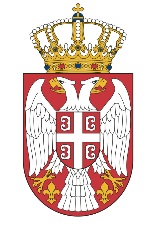 Република СрбијаМИНИСТАРСТВО ГРАЂЕВИНАРСТВА,САОБРАЋАЈА И ИНФРАСТРУКТУРЕБрој: 404-02-22/4/2018-02Датум: 20.06.2018. годинеНемањина 22-26, Београд